Opis Przedmiotu Zamówienia (OPZ)Sukcesywna dostawa kalendarzy na 2020 rok na potrzeby FRSE 1.Planner na biurkoPlanner na biurkoFormatWymiar: 600 x 460 mm (dopuszczalna tolerancja +/- 10%)26 kartek – klej po długim bokuPapier offset 80 gNadruk 4+0Podkładka tekturowaProjekt autorski, druk indywidualnyIlustracja poglądowaZdjęcie poglądowe:                   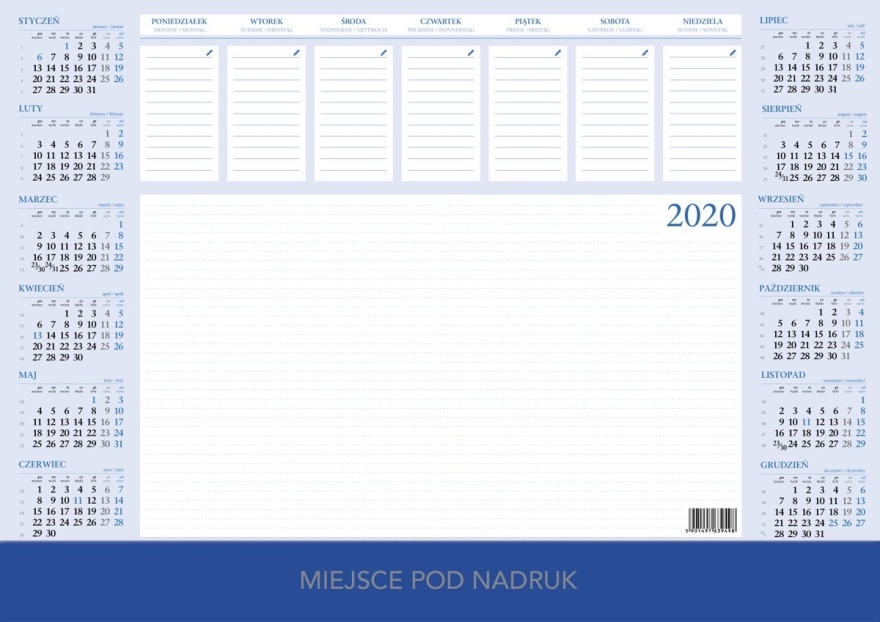 Termin wykonania14 dni kalendarzowych od dnia zaakceptowania proofa przez ZamawiającegoPakowaniePakowanie pojedyncze w folieWycena Szacowany nakład: 500 szt. 2.Kalendarz ścienny trójdzielnyKalendarz ścienny trójdzielnyFormatSzerokość: 318,00 mmDługość: 685,00 mm (dopuszczalna tolerancja +/- 10%)Główka: płaska drukowana na papier ekologiczny  KRAFT 300g
Plecki: papier Kraft 300g Kalendarium - papier ekologiczny biały  - 80g / 12 kart Bigowanie + okienko do zaznaczenia daty foliowe Nadruk farba ekologiczna, druk pełnobarwny CMYKIlustracja poglądowaZdjęcie poglądowe:                   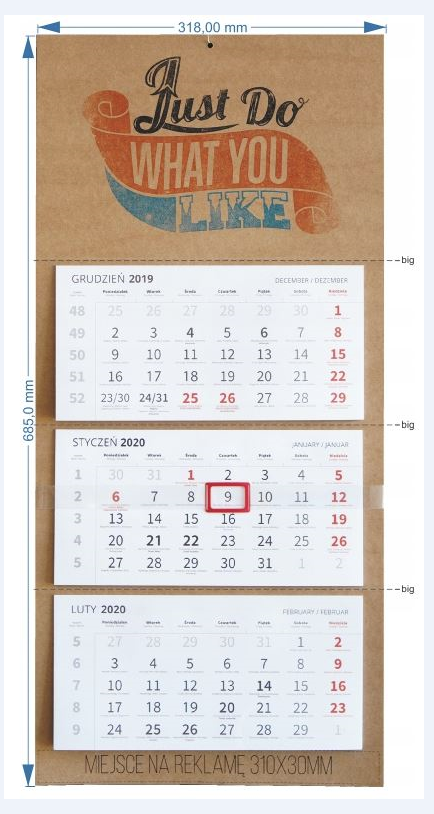 Termin wykonania14 dni kalendarzowych od dnia zaakceptowania proofa przez ZamawiającegoPakowaniePakowanie pojedyncze w folieWycena Szacowany nakład:  1 0003.Kalendarz B5 tygodniowy (papier kamienny)Kalendarz B5 tygodniowy (papier kamienny)FormatWymiar: 167 x 240 mm (dopuszczalna tolerancja +/- 10%)Kartki: kalendarium tygodniowe nietypowePapier:	kamienny Druk: szary  CMYK - jednostronnieDodatkowo: wyklejka przód i tył – papier ekologiczny turkusowy Nadruk na wyklejce 1 +0 Koperta kartonowa bez nadruku – papier ekologiczny turkusTłoczenie na oprawie logo / matryca nowaTasiemka indywidualna turkusowaOPRAWA: Natura szaryZestawienie roku: 25 x 9 mm / w prawym górnym roguIlustracja poglądowaZdjęcie poglądowe:                   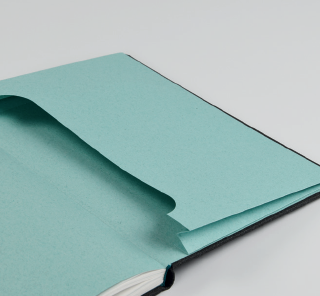 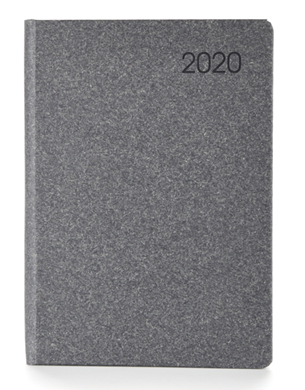 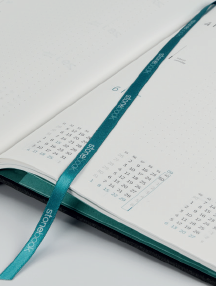 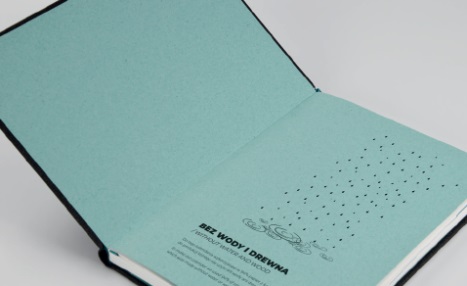 Termin wykonania14 dni kalendarzowych od dnia zaakceptowania proofa przez ZamawiającegoPakowanieOpakowanie kartonowe czarne (pudełka wieczkowe)Wycena Szacowany nakład:  500 szt.4.Kalendarz B5 tygodniowyKalendarz B5 tygodniowyFormatWymiar: 167 x 240 mm (dopuszczalna tolerancja +/- 10%)Kartki: kalendarium tygodniowe na rozkładówcePapier:	biały offset Druk: szary CMYK- jednostronnieDodatkowo: wyklejka przód i tył – papier ekologiczny turkusowy Nadruk na wyklejce 1 +0 Strony: 160 stron Koperta kartonowa bez nadruku – papier ekologiczny turkusTłoczenie na oprawie logo / matryca nowaTasiemka indywidualna turkusowaOPRAWA: Natura szaryDodatek: gumka pozioma 10 mm Zestawienie roku: 25 x 9 mm / w prawym górnym roguIlustracja poglądowaZdjęcie poglądowe:                   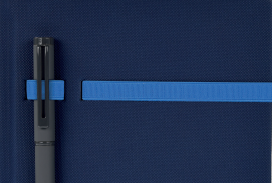 Termin wykonania14 dni kalendarzowych od dnia zaakceptowania proofa przez ZamawiającegoPakowaniePakowane zbiorcze w kartony Wycena Szacowany nakład:  770 szt.5.Kalendarz biurkowy autorskiKalendarz biurkowy autorskiFormatWymiar: szerokość 30 cm x wysokość 18 cm(dopuszczalna tolerancja +/- 10%)Oprawa: twardy karton jako podstawa bez nadrukuKartki: po 13 kart, papier kreda mat / błysk, Kartki dzielone na pół (kalendarium i grafiki).Spirala: zaciskowa białaProjekt autorski, druk indywidualnyPoprzez grafikę zaznaczone na kalendarium święta. CMYKIlustracja poglądowaZdjęcie poglądowe:                   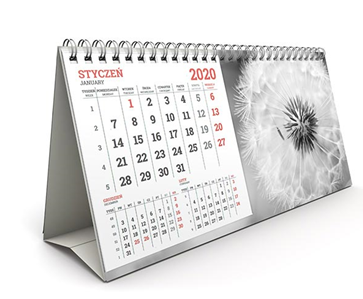 Termin wykonania14 dni kalendarzowych od dnia zaakceptowania proofa przez ZamawiającegoPakowaniePakowanie pojedyncze w folieWycena Szacowany nakład:  600 szt.6.Kalendarz książkowy A4 tygodniowy z kamieniaKalendarz książkowy A4 tygodniowy z kamieniaFormatWymiar: 208 x 260 mm (zbliżony do A4)(dopuszczalna tolerancja +/- 10%)Ilość stron: 160Kalendarz tygodniowy (1 tydzień lewa strona, prawa linie na notatki)Pięciojęzyczne kalendarium: polski, angielski, niemiecki, rosyjski, włoski)Dane personalneKarta planowania celówŚwięta międzynarodoweKalendarz skrócony 2019-2021Planner miesięcznyImieninyStrefy czasoweNotes teleadresowyNotesPerforacja narożnikówOprawa: natura grafitowyTłoczenie logo na oprawie + tłoczony rok 2020 Zestawienie roku: 25 x 9 mm / w prawym górnym rogu 35 x 13 mmPapier: z kamieniaIlustracja poglądowaZdjęcie poglądowe:                   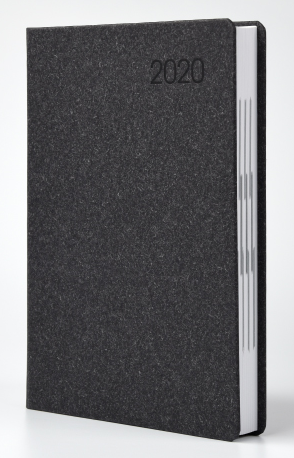 Termin wykonania14 dni kalendarzowych od dnia zaakceptowania proofa przez ZamawiającegoPakowanieOpakowanie kartonowe czarne (pudełka wieczkowe)Wycena Szacowany nakład:  300 szt.7.Kalendarz książkowy A4 tygodniowy Kalendarz książkowy A4 tygodniowy FormatWymiar: 208 x 260 mm (zbliżony do A4)(dopuszczalna tolerancja +/- 10%)Ilość stron: 160Kalendarz tygodniowyPięciojęzyczne kalendarium: polski, angielski, niemiecki, rosyjski, włoski)Dane personalneKarta planowania celówŚwięta międzynarodoweKalendarz skrócony 2019-2021Planner miesięcznyImieninyStrefy czasoweNotes teleadresowy, NotesPerforacja narożnikówOprawa: natura szaryTłoczenie logo na oprawie + tłoczony rok 2020 Zestawienie roku: 25 x 9 mm / w prawym górnym rogu 35 x 13 mmPapier: biały offsetIlustracja poglądowaZdjęcie poglądowe:                   Termin wykonania14 dni kalendarzowych od dnia zaakceptowania proofa przez ZamawiającegoPakowanieOpakowanie kartonowe czarne (pudełka wieczkowe)Wycena Szacowany nakład:  300 szt. 